Country Level Legal and Policy Framework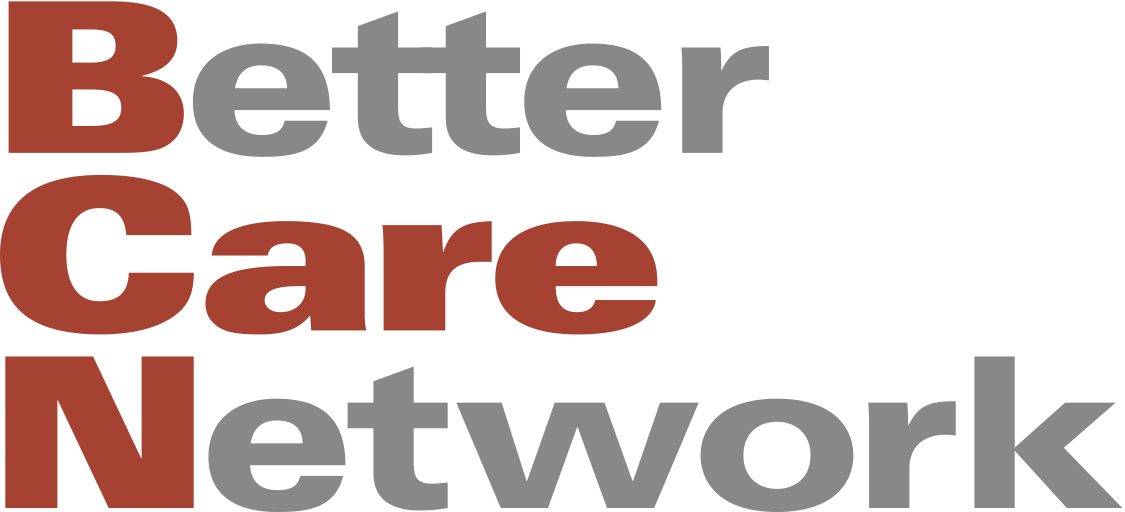 Country Level Legal and Policy FrameworkCountry Level Legal and Policy FrameworkCountry Level Legal and Policy FrameworkQuestionResponse Qualifying Information Other CommentsOther Comments1Has the country ratified key child protection human rights instruments (CRC, Hague Convention, CRPD)? How and to what extend have these rights been enshrined in the domestic legal framework? 2Is there an overarching child protection law that conforms with the CRC? 3Is there an Alternative Care Policy that conforms with the 2009 Guidelines and prioritises family-based care?    4Are there adequate laws, regulations and policy governing alternative care, including for: Foster careFormal Kinship careGuardianshipDomestic AdoptionReunification  5Is the process and conditions for divestment and reinstatement of parental responsibility clearly stipulated in law?6Does the legal and policy framework reflect the Hague Convention for the Protection of Children and Cooperation in Respect of Adoption especially the subsidiarity of intercountry adoption to domestic family-based care options?7Is there an appropriate government-approved strategy for bringing about deinstitutionalization of the alternative care system?In generalFor children under 3-5 yearsFor children with a disabilityWith a target timeframeAddressing new and unregistered institutions8Is there an appropriate government approved strategy for reintegrating children out of existing institutions? Does it adequately protect the best interests of children? 9Are there existing efforts to reform the childcare/alternative care policy and legal framework? What is the focus of these efforts? Have they been informed by a robust sector assessment/analysis? 10What legal and policy recommendations were made by the CRC committee in the last concluding observations? What action has been taken by government in response?  11Does legislation require the implementation of specific measures and services to prevent family separation? 12Does the legislation/policy framework mandate an appropriate assessment process for decision making regarding children’s care based on the necessity and suitability principles (gatekeeping)? 13Does legislation require the implementation of given processes and measures (gatekeeping) to ensure that the suitability of family-based alternative care for a child is considered before envisioning placement in a residential facility?14Does the legislation mandate regular reviews of alternative care placements with the purview of ensuring separation from families is for the shortest duration possible and/or permanency is achieved? 15Is the process of leaving and after care supported in the law for all Care Leavers?16Are there sufficient regulations/supplementary laws in place to devolve child protection responsibilities down to the subnational level?  Are the roles, responsibilities and interactions between different government agencies/authorities made clear in the laws/regulations?  17Does the legal and policy framework establish a regulatory body for alternative care, including a registration system and inspectorate? Implementation Mechanisms Implementation Mechanisms Implementation Mechanisms Implementation Mechanisms QuestionResponseQualifying Information Other CommentsOther Comments18Is there a mechanism to enable early identification of families at risk of separation operating at the local level? If so, how well does it function?  19Is there a referral process to link identified families with appropriate early intervention/remedial services?20Is there a regulatory body in operation that handles registration, licensing of service providers and remedial action include revocation of registration and closure? 21Is there a functional inspectorate and digital system for inspecting residential care settings against national standards and laws? 22Is there a gatekeeping mechanism in operation to govern the following:Entry into alternative carePeriodic reviews of placementsDecisions regarding reintegration 23Is there a national case management system in operation? 24Is there a national child protection information management system in place? 25Is there a means to handle cross jurisdictional child protection cases? (i.e. reintegration across LGAs) 26Is there a central adoption authority (ICA and domestic)? 27Are there Standard Operating Procedures (SoPs) in place for: Reintegration Residential care service inspectionsResidential care service closure or transitionChild protection response and referral Responding to allegations of non-compliance with national standards, abuse or exploitation in alternative care settings Data and MonitoringData and MonitoringData and MonitoringData and MonitoringData and MonitoringData and MonitoringQuestion ResponseQualifying Information28Is there an accurate enumeration of residential care services including disaggregated data on: Number of registered services by categoriesNumber of unregistered services by categoriesNumber of children in each service and across categoriesLocation of services Ages of children Number of children with special needs (categorised)  29Are there accurate numbers/estimates of children in other types of formal alternative care including: Foster careFormal kinship careGuardianshipIs there a data and monitoring system in place which includes: A means of capturing data at the local level A digitized reporting system An agreed upon set of indicators for monitoring progressTargets and clear timeframesAn analysis process and means of sharing data and information with relevant stakeholdersAbility to track movement of children across care settings and in and out of the system30Is monitoring of reintegrated children conducted? If so, over what period and is data on child outcomes and placement stability collected and made available 31Has there been sufficient analysis of the care system conducted to inform action and priorities? 32Is there data on the drivers of placement in alternative care?  33Is there accurate data on the number of children adopted, including: Domestically Inter country Per yearCumulatively Preventive servicesPreventive servicesPreventive servicesPreventive servicesQuestionList and Describe SourcesOther Comments Other Comments 34Are there adequate universal and early intervention services in place including: Education Community-based rehabilitation Disability inclusive and specific education Day careSocial protection (including priority access for populations most at risk of separation or to facilitate reintegration)Health care Income generation/vocational training Psychosocial services 45Are there adequate secondary and tertiary intervention services available including: Substance abuse servicesMental healthIntensive social work servicesFamily counselling DM and GBV services Respite care 36Do the prevention services available adequately address the drivers of institutionalisation of children? If not, what is outstanding? To what extend do these gaps relate to other sectors and require engagement in other reforms? Formal alternative care servicesFormal alternative care servicesFormal alternative care servicesFormal alternative care servicesFormal alternative care servicesFormal alternative care servicesQuestionResponseQualifying Information Other Comments Other Comments 37What are the range of formal alternative care services available to children? How accessible are these services? 38Are there legally recognised alternative care options specifically for:  emergency care; short-term care, long-term care? 39Are there national reform efforts in place to try to strengthen and expand family-based alternative care service provision? 40Is there sufficient capacity amongst government and non-government actors to properly carry out various forms of alternative care service delivery?   41Are children/youth provided with preparation and support upon leaving/exiting care?  Please include who provides this preparation and support, if known. Proportion of children/youth provided with what type of support.42Are formal alternative care facilities authorized, registered, inspected, and monitored by authorizing bodies on a regular basis?   43Are there standards of care developed, disseminated and utilized in the formal alternative care facilities?  44Are there formal alternative care services are available for children with special needs, with priority given to family-based care? 45Are there general and widespread concerns about rights violations of children’s rights in formal care settings? If so are these adequately addressed? Adoption (Domestic and Intercountry)Adoption (Domestic and Intercountry)Adoption (Domestic and Intercountry)Adoption (Domestic and Intercountry)Adoption (Domestic and Intercountry)Adoption (Domestic and Intercountry)QuestionResponseQualifying Information Other Comments Other Comments 46How widely is domestic adoption practiced?  If practiced widely, what are the reasons and good practices?  If not practiced widely, what are the challenges? 47Is there an adequate process for identifying, screening and training PAPs? 48Is the process for matching adoptive children to PAPs focused on the best interests of the children rather than the family formation ideals of PAPs?49How widely is ICA practiced?   What are the main issues and concerns in terms of ICA? 50If there are concerns with adoption practices, are there reform efforts to address these issues? Care During an EmergencyCare During an EmergencyCare During an EmergencyCare During an EmergencyCare During an EmergencyCare During an EmergencyQuestionResponseQualifying Information Other CommentsOther Comments51Has the country recently experienced an emergency?  If so, how has it responded in terms of alternative care?    Challenges?  Successes?52Has the emergency resulted in childcare reform efforts?  If so, please describe. 53Are moratoriums on new institutions are instituted in emergency settings as a part of the response system? 54Are moratoriums on intercountry adoption are instituted in emergency settings as a part of the response system? 55Are there sufficient mechanisms in place to prevent irregular admission of children into institutions in emergency settings? 56Are there sufficient mechanisms for family tracing and reunification in emergency settings?  57Are there sufficient services and mechanisms to prevent secondary separation due to emergencies? 58Are there mechanisms in place to scale family-based alternative care to respond to emergency related separation? Public Awareness and AdvocacyPublic Awareness and AdvocacyPublic Awareness and AdvocacyPublic Awareness and AdvocacyPublic Awareness and AdvocacyPublic Awareness and AdvocacyQuestionResponseQualifying Information Other CommentsOther Comments59Has research exploring public attitudes towards residential care and other forms of alternative care been conducted?  60Are there awareness campaigns regarding the harms of institutional care and importance of families targeting communities, including community leaders?   61Are there awareness raising campaigns targeting donors? 62Are there awareness raising efforts targeting tourists to prevent orphanage tourism? 63Are there sufficient public campaigns or awareness raising initiatives to address drivers of child and family separation, such as VAC, GBV, Positive Parenting? 64Is there any other national awareness raising campaign specific to childcare?  If yes, please describe.65Is there sufficient stakeholder engagement with key actors/sectors to secure cooperation with government policy and action plans, ie with:Service providersCommunity leadersFaith based actors66Are there other outstanding issues that need to be addressed through awareness raising? If so, what are they? Social Service Workforce Social Service Workforce Social Service Workforce Social Service Workforce Social Service Workforce Social Service Workforce Question ResponseQualifying Information Other Comment Other Comment 67Has a national workforce assessment and analysis been carried out in the past 4 years? 68How many govt social workers with responsibility for child protection are there per 100,000 children? 69Availability of a normative/regulatory framework for the social service workforce at the national and/or subnational level70Is there a system of licensing/registration of social service professionals in place? 71Is there a publicly disseminated professional social work codes of ethics in existence?  72Is there a system of providing supervision and support for social workers in existence? 73Is there a national strategic plan on strengthening the social service workforce? Investment  Investment  Investment  Investment  Investment  Question ResponseQualifying Information Other CommentsOther Comments74Percentage of government spend on social protection and social services? 75Percentage of government spend on child and family welfare?76Percentage of government spend on child protection and alternative care?77Does the current government social service workforce have sufficient budget to carry out key child protection functions?78To what extend are alternative care services government funded?  79Is there sufficient commitment from the Ministry of Finance to invest in social services, including child protection?80Are there efforts underway to increase government spend on social protection, social services, child and family welfare and child protection? 81Are there efforts underway to increase investment in the social workforce to enable scaling? Notes and Concluding Observations